Table 1 below summarizes the received incoming, and sent outgoing liaison statements from TSAG from 18 January 2021 until  October 2021.Notes:(1)		TSAG Rapporteur Group, or TSAG Plenary(2)		I: information; A: action; C: commentLS/i		Incoming Liaison StatementLS/i/r	Incoming Reply Liaison StatementLS/o	Outgoing Liaison StatementLS/o/r	Outgoing reply Liaison StatementSee also: Liaison Statements - Incoming - Outgoing__________________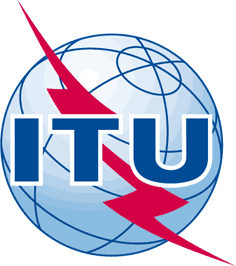 INTERNATIONAL TELECOMMUNICATION UNIONTELECOMMUNICATION
STANDARDIZATION SECTORSTUDY PERIOD 2017-2020INTERNATIONAL TELECOMMUNICATION UNIONTELECOMMUNICATION
STANDARDIZATION SECTORSTUDY PERIOD 2017-2020INTERNATIONAL TELECOMMUNICATION UNIONTELECOMMUNICATION
STANDARDIZATION SECTORSTUDY PERIOD 2017-2020TSAG-TD1069TSAG-TD1069INTERNATIONAL TELECOMMUNICATION UNIONTELECOMMUNICATION
STANDARDIZATION SECTORSTUDY PERIOD 2017-2020INTERNATIONAL TELECOMMUNICATION UNIONTELECOMMUNICATION
STANDARDIZATION SECTORSTUDY PERIOD 2017-2020INTERNATIONAL TELECOMMUNICATION UNIONTELECOMMUNICATION
STANDARDIZATION SECTORSTUDY PERIOD 2017-2020TSAGTSAGINTERNATIONAL TELECOMMUNICATION UNIONTELECOMMUNICATION
STANDARDIZATION SECTORSTUDY PERIOD 2017-2020INTERNATIONAL TELECOMMUNICATION UNIONTELECOMMUNICATION
STANDARDIZATION SECTORSTUDY PERIOD 2017-2020INTERNATIONAL TELECOMMUNICATION UNIONTELECOMMUNICATION
STANDARDIZATION SECTORSTUDY PERIOD 2017-2020Original: EnglishOriginal: EnglishQuestion(s):Question(s):Question(s):N/AE-Meeting, 25-29 October 2021E-Meeting, 25-29 October 2021TDTDTDTDTDTDSource:Source:Source:TSBTSBTSBTitle:Title:Title:List of incoming and outgoing liaison statementsList of incoming and outgoing liaison statementsList of incoming and outgoing liaison statementsPurpose:Purpose:Purpose:InformationInformationInformationContact:Contact:TSBTSBTSBTel:	+41 22 730 5866
Fax:	+41 22 730 5853
E-mail: martin.euchner@itu.intKeywords:Abstract:Incoming liaisonsIncoming liaisonsIncoming liaisonsIncoming liaisonsOutgoing liaisonsOutgoing liaisonsOutgoing liaisonsOutgoing liaisonsTD No.SourceFor
I, C
or
A(2)TitleRG/PLEN(1)ToFor
I
or
A(2)Title or subjectTSAG – LS No.(TD No.)TD1048ITU-T SG17ILS on ITU-T SG17 Lead Study Reports [from ITU-T SG17]RG-WPTD1049ITU-T SG20ILS on ITU-T SG20 Lead Study Group Report [from ITU-T SG20]RG-WPTD1075ITU-T SG17ILS on Candidacy for Registration Authority for Annex C of Rec. ITU-T X.666 ISO/IEC 9834-7 [from ITU-T SG17]RG-SCTD1076ISCGILS on ITU's coordination of activities on accessibility [from ISCG]RG-SCTD1079ITU-T FG-ANALS on "Call for contribution to ITU FG AN Build-a-thon/PoC" [from ITU-T FG-AN]PLENTD1090IEEE 802.1 Working GroupALS/r on use of inclusive language in 3GPP specifications (reply to 3GPP TSG SA-201144-LS30) [from IEEE 802.1 WG]PLENTD1091ITU-T FG-ANADeadline: 20 March 2021LS/o on “Call for use cases for autonomous networks”RG-WPTD1092ITU-T SG15ADeadline: 1 November 2021LS on OTNT Standardization Work Plan Issue 29 [from ITU-T SG15]RG-WPTD1093ITU-T SG9ILS/r on the new version of the Access Network Transport (ANT) Standards Overview and Work Plan (Reply to SG15-LS266) [from ITU-T SG9]RG-WPTD1094ITU-T SG9ILS/r on WTSA-20 preparations (reply to TSAG-LS42) [from ITU-T SG9]PLEN, RG-WPTD1095ITU-T SG15ADeadline: 1 December 2021LS on Considerations on the removal of non-inclusive terminology from ITU-T Study Group 15 documents [from ITU-T SG15]PLENTD1096ITU-T SG15ADeadline: 31 October 2021LS on the new version of the Access Network Transport (ANT) Standards Overview and Work Plan [from ITU-T SG15]RG-WPTD1097ITU-T SG15ADeadline: 31 October 2021LS on the new version of the Home Network Transport (HNT) Standards Overview and Work Plan [from ITU-T SG15]RG-WPTD1098ITU-T SG15ALS to TSAG Inter-Sector Coordination Group (ISCG) to respond to ISCG request addressed to TSB Counsellors to review and update the inter-Sector mapping tables [from ITU-T SG15]RG-SCTD1099ITU-T SG15A
Deadline: 1 December 2021LS on A.5 implementation [from ITU-T SG15]RG-SCTD1100ITU-T SG16ADeadline: 10 January 2022LS on updated mapping tables of common interest areas of work between the ITU-D and ITU-T study groups and between the ITU-R and ITU-T study groups [from ITU-T SG16]RG-SCTD1101ITU-T SG12ADeadline: 1 October 2021LS/r on information about consent of ITU-T Recommendation J.1631 on QoS aspects in Q99 (reply to SG9-LS123) [from ITU-SG12]RG-WPTD1102ITU-T SG12ADeadline: September 2021LS on new Question 20/12: Perceptual and field assessment principles for quality of service (QoS) and quality of experience (QoE) of digital financial services (DFS) [from ITU-T SG12]RG-WPTD1103ITU-T SG9ILS on Updated mapping tables of common interest areas of work between the ITU-D and ITU-T study groups and between the ITU-R and ITU-T study groups [from ITU-T SG9]RG-SCTD1104ITU-T SG3ILS/r on WTSA-20 preparations (reply to TSAG-LS42) [from ITU-T SG3]PLEN, RG-WPTD1105ITU-T SG20ILS on collaboration between ITU-T and IEEE [from ITU-T SG20]RG-SCTD1106ITU-T SG5ILS/r on WTSA-20 preparation (reply to TSAG-LS42) [from ITU-T SG5]PLEN, RG-WPTD1107ITU-T Study Group 5ILS/r on use of inclusive language in ITU-T standards and ITU-T publications (reply to TSAG-LS41) [from ITU-T SG5]PLENTD1108ITU-T Study Group 2ILS/r on WTSA-20 preparations (reply to TSAG-LS42) [from ITU-T SG2]PLEN, RG-WPTD1109ITU-T Study Group 2ILS on Telecommunication Management and OAM Project Plan [from ITU-T SG2]RG-WPTD1110ITU-T Study Group 20ILS/r on WTSA-20 preparation (reply to TSAG-LS42) [from ITU-T SG20]PLEN, RG-WPTD1111ITU-T Study Group 20ILS/r on a draft submission and maintenance process for oneM2M specifications incorporated as ITU-T Recommendations (reply to TSAG-LS43) [from ITU-T SG20]RG-SCTD1112ITU-T Study Group 20ILS/r on use of inclusive language in ITU-T standards and ITU-T publications (reply to TSAG-LS41) [from ITU-T SG20]PLENTD1113ITU-T Study Group 20ILS/r on increasing efficiency of security work in ITU-T (reply to SG17-LS269) [from ITU-T SG20RG-WPTD1134ITU-T SG17ILS on outcome of the Joint ITU/WHO workshop on digital COVID-19 certificate (11 August 2021) [from ITU-T SG17]TD1132ITU-T SG17ILS on request to submit the document on Digital Documentation of COVID-19 Certificates Vaccination Status [from ITU-T SG17]TD1133ITU-T SG17ILS/r on WTSA-20 preparation (reply to TSAG-LS42) [from ITU-T SG17]PLEN, RG-WPTD1136oneM2MALS on information on the draft submission and maintenance process for oneM2M specifications incorporated as ITU-T Recommendations [from oneM2M]RG-SCTSAGAll ITU-T study groupsILS on effective coordination among IEC, ISO, and ITU-T technical standardization activitiesLS38TSAGStandardization Committee for Vocabulary (SCV)ILS on ISO/IEC JTC 1 Resolution 2 on the Establishment of JTC 1 Advisory Group 18 (AG 18) on JTC 1 VocabularyLS39TSAGAll ITU-T study groupsILS on collaboration between IETF, IRTF and ITU-TLS40TSAGITU Coordination Committee for Terminology (CCT), ITU Standardization Committee for Vocabulary (SCV)ALS on use of inclusive language in ITU-T standards and ITU-T publicationsLS41TSAGAll ITU-T study groupsILS on use of inclusive language in ITU-T standards and ITU-T publicationsLS41TSAGAll ITU-T study groupsALS on WTSA-20 preparationsLS42TSAGITU-T SG20ALS on a draft submission and maintenance process for oneM2M specifications incorporated as ITU-T RecommendationsLS43